Раздел 4Схема расположения границ публичного сервитута на кадастровом плане территории	Лист 176:11:141202:50676:11:141202:53676:11:141202:49976:11:141202:50076:11:141202:50376:11:141202:11976:11:141202:52576:11:141202:47776:11:141202:120 76:11:141202:12176:11:141202:11162176:11:141202:118	201976:11:141202:538	242576:11:141202:117	2618222376:11:141202:16276:11:141202:11676:11:141202:145271776:11:141202:11528162976:11:141202:11476:11:141202:14476:11:141202:52376:11:141202:41876:11:141202:16176:11:11576:11:141202:14376:11:141202:110376:11:14120276:11:141202:113141376:11:141202:1123076:11:141202:14276:11:141202:56776:11:141202:14676:11:141202:16076:11:141202:1661176:11:141202:11176:11:141202:48112	76:11:141202:6803176:11:141202:55376:11:141202:14176:11:141202:14776:11:141202:46976:11:141202:110376:11:141202:15976:11:141202:54176:11:141202:16776:11:141202:10976:11:141202:1101076:11:141202:109376:11:141202:13576:11:141202:14076:11:141202:14876:11:141202:15876:11:141202:16876:11:141202:468:72:68776:11:141202:55576:11:141202:12776:11:141202:3428  97	3363435576:11:141202:7673276:11:141202:72876:11:141202:13476:11:141202:47076:11:141202:13976:11:141202:14976:11:14120276:11:141202:15076:11:141202:15776:11:141202:15676:11:141202:16976:11:141202:17076:11:1476:11:140301:10176:11:141202:12876:11:141202:12976:11:141202:1333676:11:141202:55476:11:141202:13876:11:141202:137494876:11:141202:15176:11:141202:6845076:11:141202:1555176:11:141202:37776:11:141202:17176:1176:7161::1114:140176:11:140301:6276:11:140301:5676:11:141202:13076:11:141202:13176:11:141202:1323738	393 476:11:141202:13676:11:141202:54676:11:141202:15276:11:141202:109476:11:141202:36876:11:141202:15476:11:141202:15376:11:141202:68276:11:141202:17276:11:141202:68976:11:141202:48376:11:1412076:11:141202:57876:11:141202:41	402	4243446:11:141202:54276:11:141202:48576:11:140301:4614746 4576:11:141202:34776:11:141202:18576:11:141202:19176:11:141202:50576:11:141202:19276:11:141202:20076:11:141202:55076:11:141202:20176:11:141202:21176:11:140301:8576:11:141202:32976:11:141202:36276:11:141202:33076:11:141202:37376:11:141202:77476:11:141202:35976:11:141202:19376:11:141202:36776:11:141202:25976:11:141202:19976:11:141202:19876:11:141202:20276:11:141202:20376:11:141202:21276:11:141202:21376:11:1412076:11:141202:78676:11:140301:10376:11:141202:78776:11:141202:38576:11:141202:36676:11:141202:19776:11:141202:20476:11:141202:79876:11:141202:21476:11:140301:10076:11:141202:358Используемые условные знаки и обозначения:76:11:141202:48776:11:141202:33376:11:141202:369Масштаб 1:100076:11:141202:370Схема листов76:11:141202:77976:11:141202:2151  76:11:141202 проектные границы публичного сервитута и характерные точкиграница и номер кадастрового кварталаСистема координат МСК-76, зона 1 76:11:141202:111 - граница и номер земельного участка по сведениям ЕГРН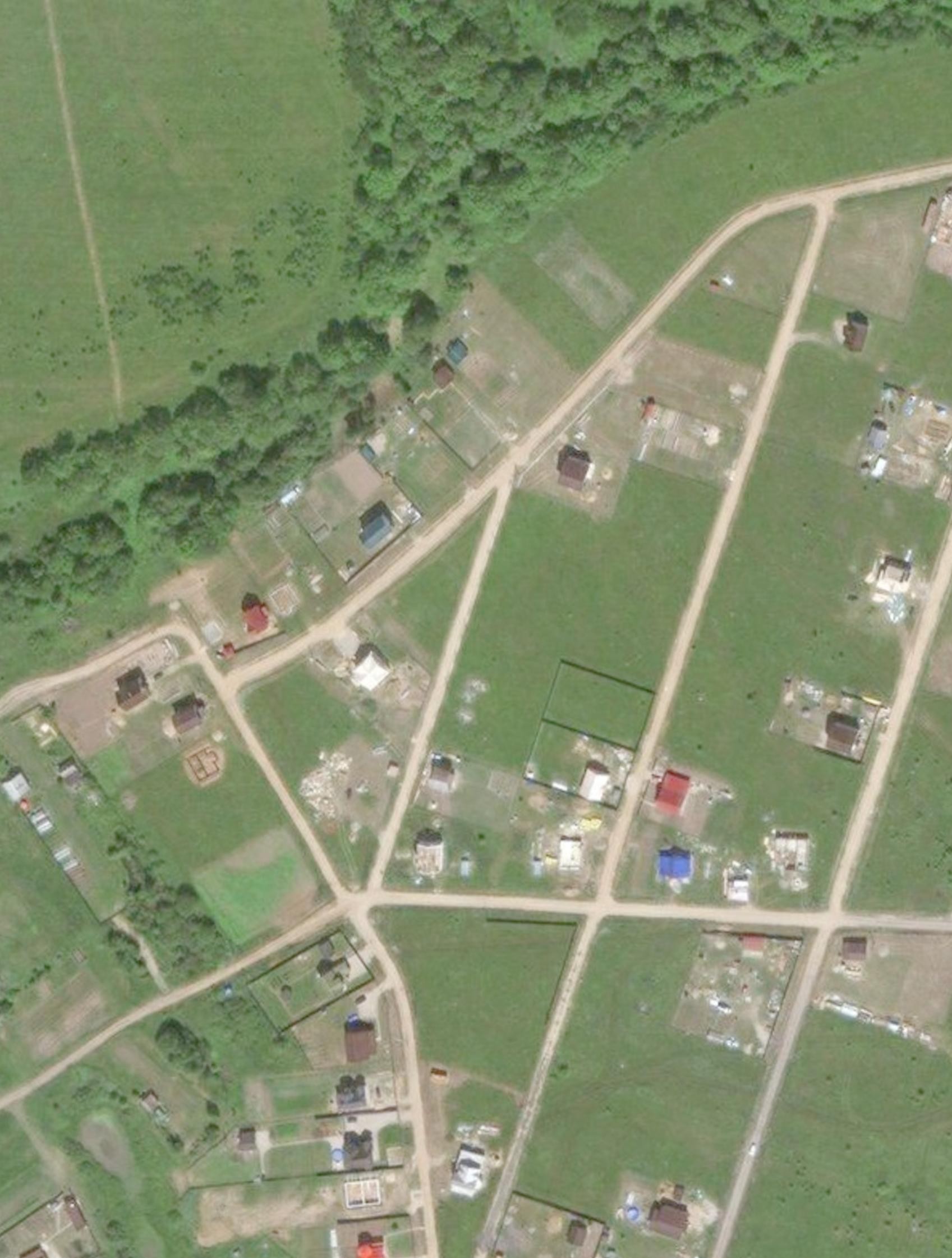 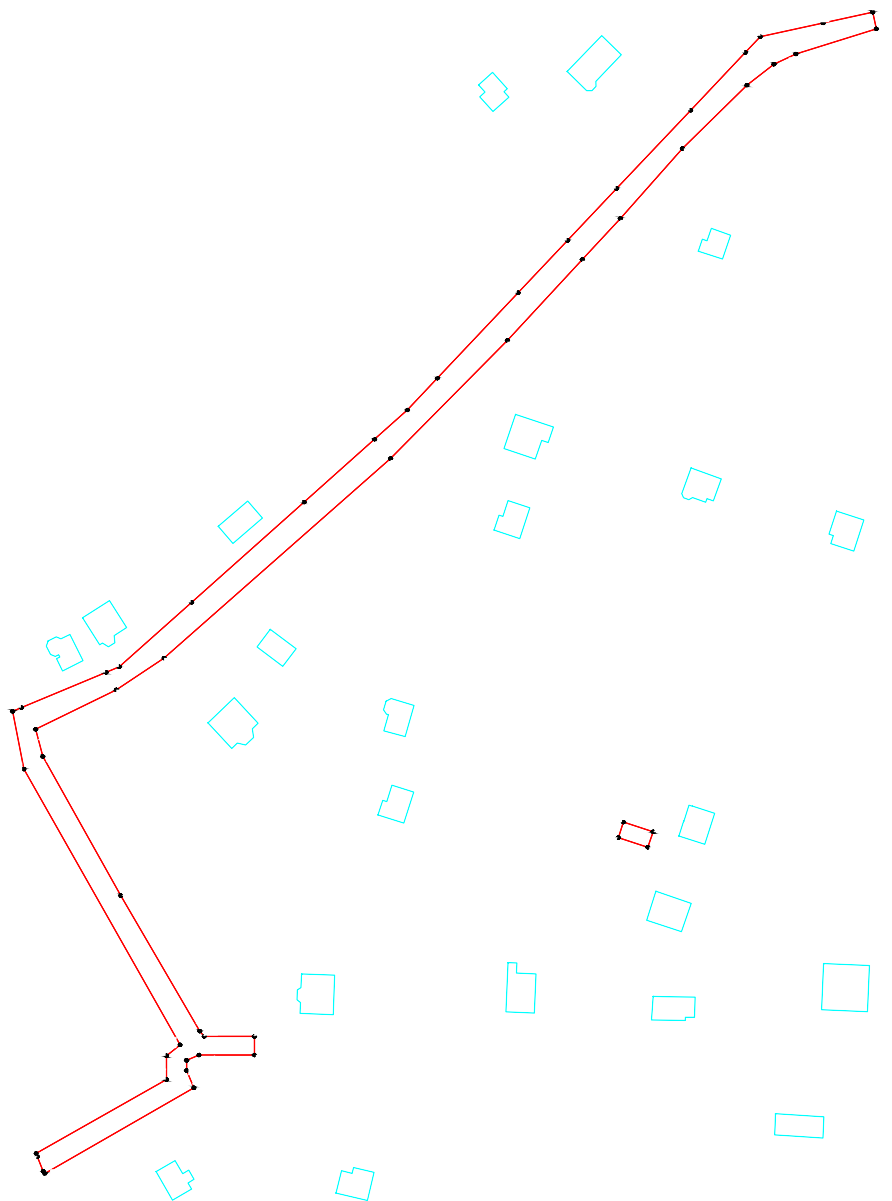 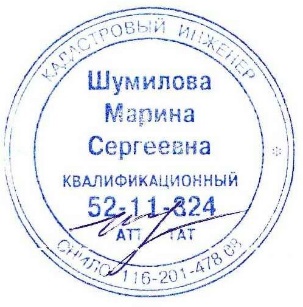 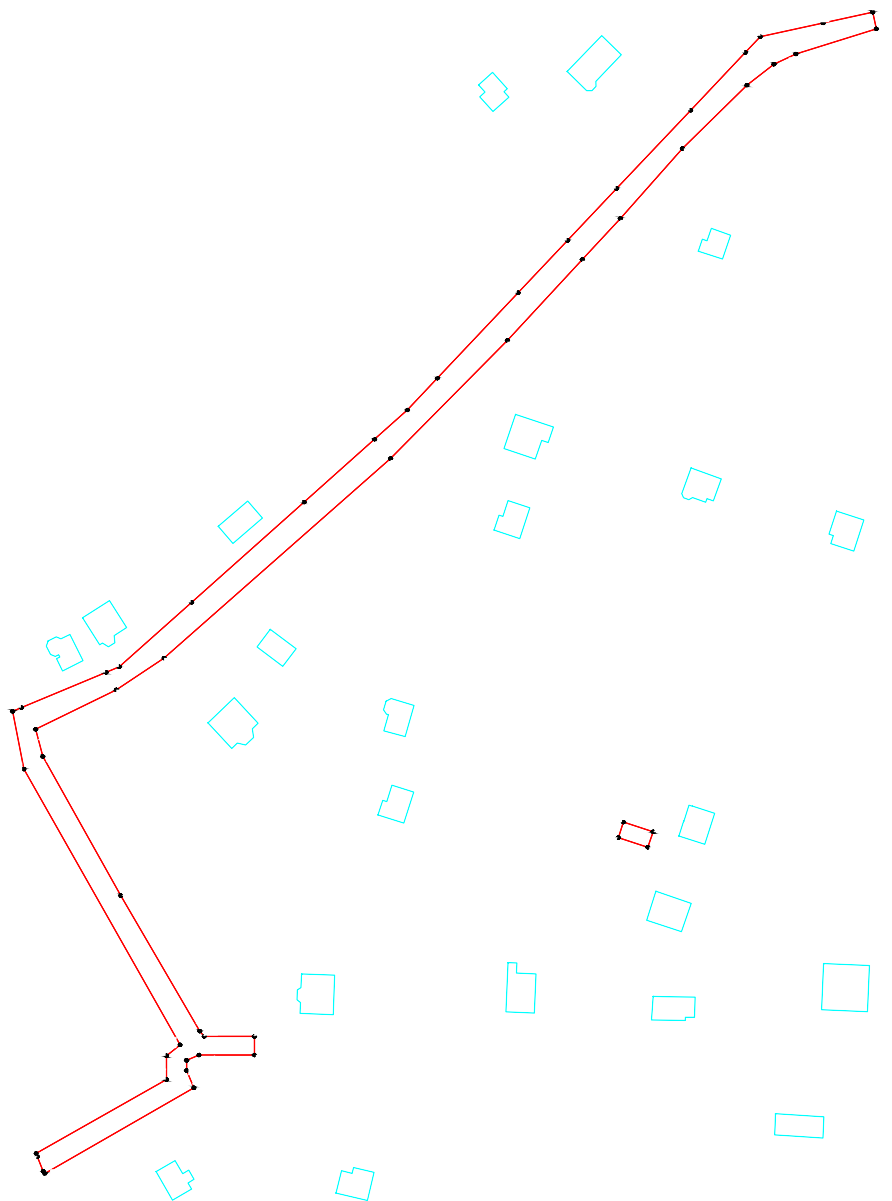 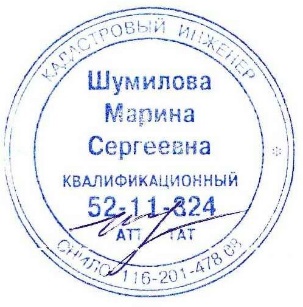  76:11:141202:347 - граница и номер объектов капитального строительства по сведениям ЕГРНпроектное местоположение инженерного сооруженияПодпись	/Шумилова М.С./ 24.03.2023 г.Место для оттиска печати (при наличии) лица, составившего описание местоположенияФормат А276:11:141202:358Раздел 4Схема расположения границ публичного сервитута на кадастровом плане территории	Лист 276:11:141202:20501:38740301:1480301:15076:11:140301:4076:11:141202:55876:11:140301:15176:11:140301:14976:11:140301:13876:11:141202:42076:11:141202:49276:11:141202:80476:11:141202:41976:11:141202:81276:11:141202:33176:11:141202:38276:11:141202:79076:11:141202:25876:11:141202:25776:11:141202:36176:11:141202:31776:11:141202:78476:11:141202:31676:11:141202:109076:11:141202:20676:11:141202:20776:11:141202:20876:11:141202:21676:11:141202:21776:11:141202:32576:11:141202:57276:11:141202:57476:11:141202:54476:11:140301:7676:11:141202:25676:11:141202:25576:11:141202:48476:11:141202:82576:11:141202:32676:11:141202:82676:11:141202:57376:11:140301:5376:11:140301:15676:11:141202:20976:11:141202:32776:11:14030176:11:140301:776:11:140301:6176:11:140301:38976:11:141202:57676:11:141202:72676:11:141202:38876:11:141202:38076:11:14120276:11:141202:21069	7076:11:141202:32476:11:141202:108776:11:141202:25376:11:141202:3237176:11:140301:2776:11:140301:16776:11:140301:17676:11:140301:8776:11:141202:24876:11:141202:222726876:11:141202:24776:11:141202:57776:11:141202:70173	76:11:141202:22376:11:140301:17576:11:140301:9776:11:141202:365	6776:11:140301:3376:11:140301:9976:11:141202:24676:11:141202:78076:11:141202:24965	6676:11:141202:2247476:11:141202:38176:11:141202:2445276:11:141202:24576:11:141202:251646376:11:141202:25076:11:141202:2257553905489   888776:11:141202:37476:11:141202:25276:11:141202:559626176:11:141202:22676	76:11:141202:679:319   76:11:141202:31876:11:141202:363	5576:11:141202:24359 60582:49776:11:141202:35756 76:11:141202:467(1)86	57857778	76:11:141202:2277984	81	808276:11:141202:82476:11:141202:38376:11:141202:23576:11:141202:2348376:11:141202:23376:11:141202:23276:11:141202:23076:11:141202:53976:11:141202:54076:11:141202:22976:11:141202:22876:11:141202:467(1)1  76:11:141202 Используемые условные знаки и обозначения:проектные границы публичного сервитута и характерные точкиграница и номер кадастрового кварталаМасштаб 1:1000Система координат МСК-76, зона 1Схема листов 76:11:141202:111 - граница и номер земельного участка по сведениям ЕГРН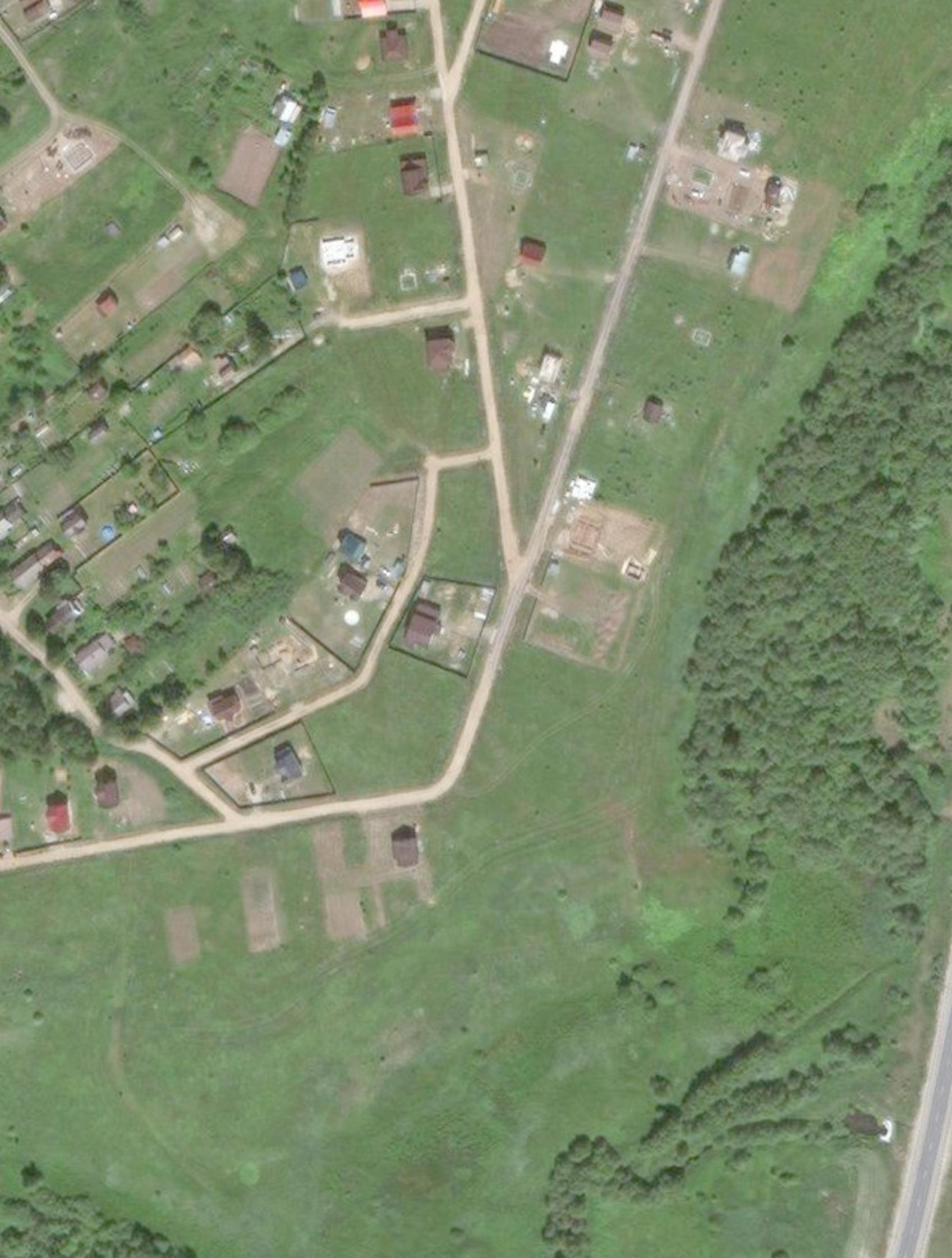 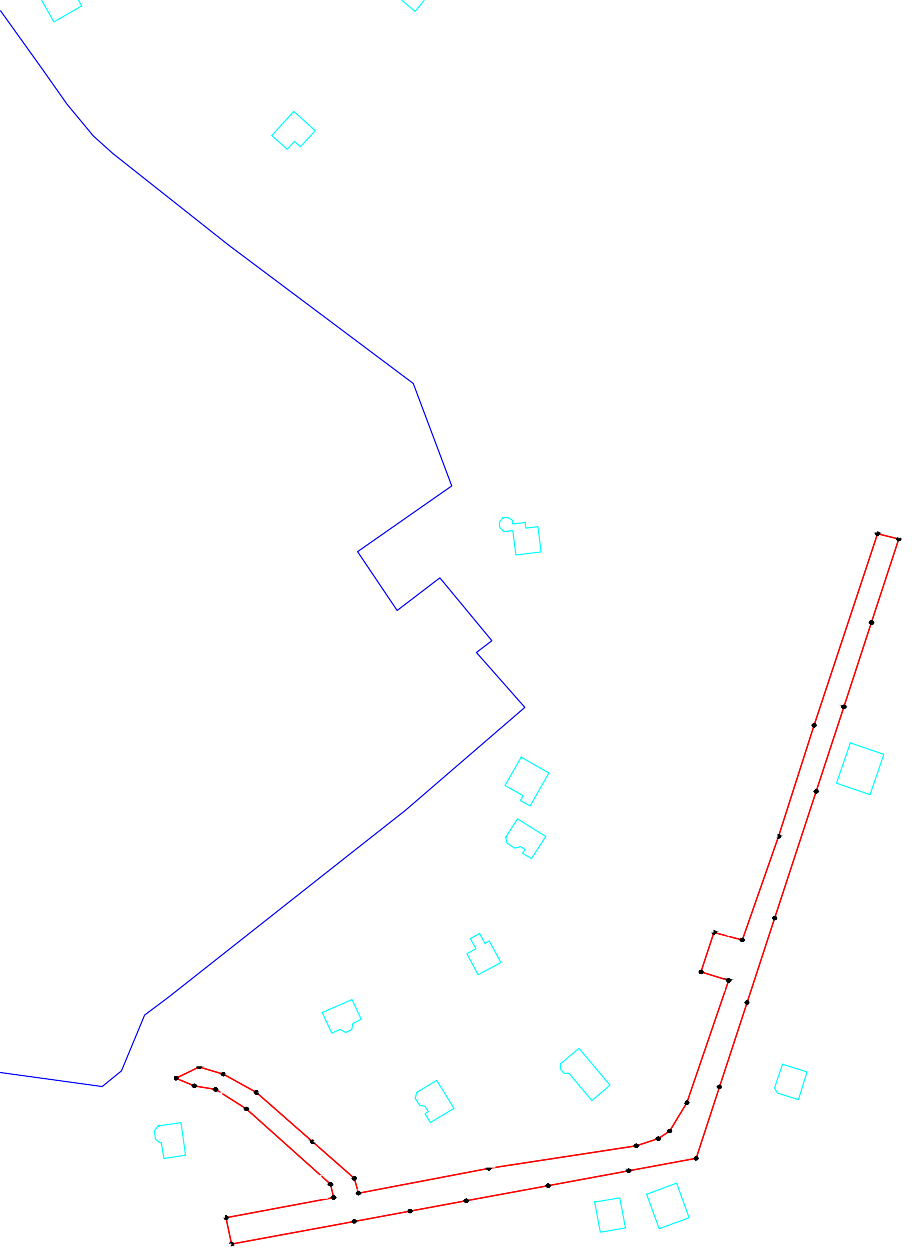 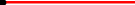 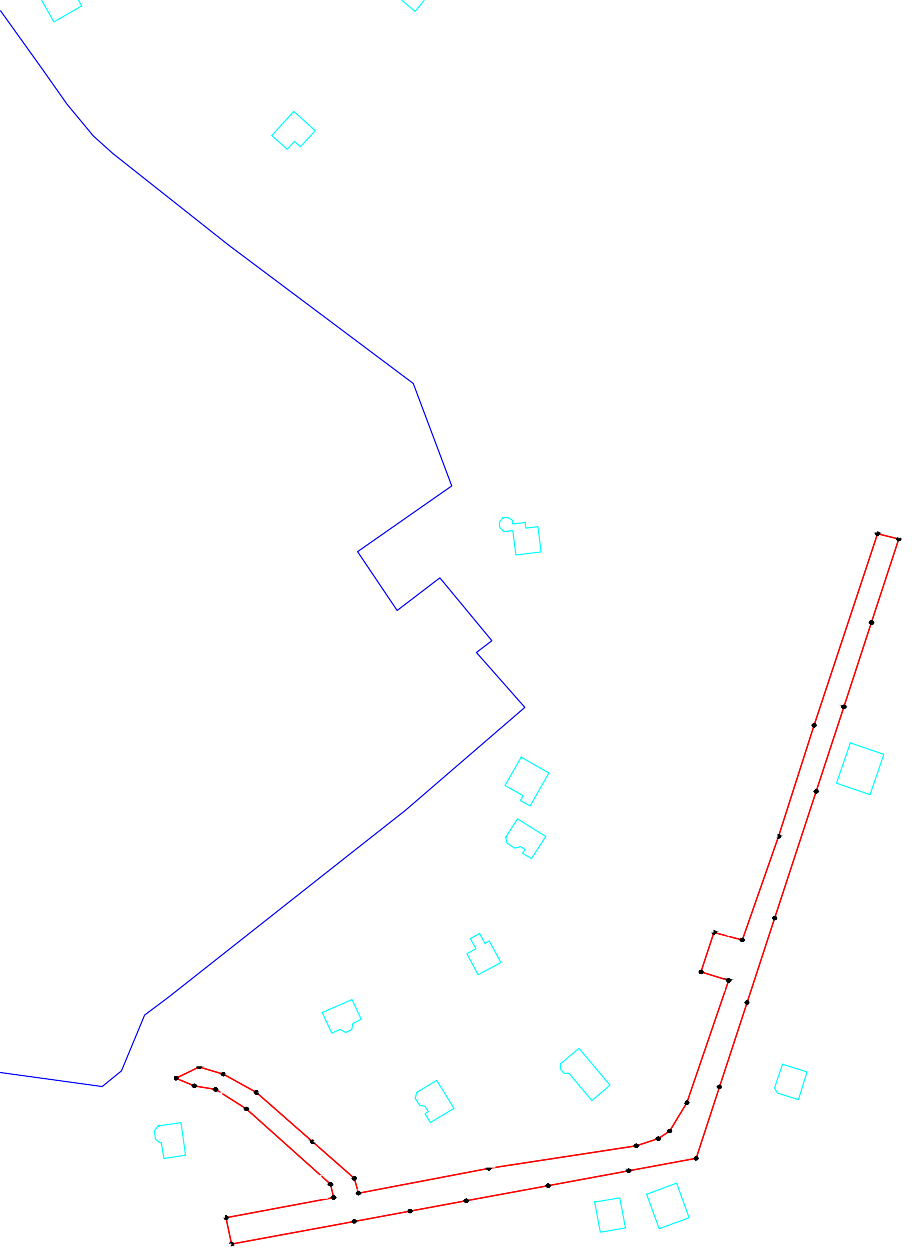 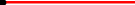  76:11:141202:347 - граница и номер объектов капитального строительства по сведениям ЕГРНпроектное местоположение инженерного сооруженияПодпись	/Шумилова М.С./ 24.03.2023 г.Место для оттиска печати (при наличии) лица, составившего описание местоположенияФормат А2ГРАФИЧЕСКОЕ ОПИСАНИЕместоположения границ населенных пунктов, территориальных зон, особо охраняемых природных территорий, зон с особыми условиями использования территорииЗона публичного сервитутаГРАФИЧЕСКОЕ ОПИСАНИЕместоположения границ населенных пунктов, территориальных зон, особо охраняемых природных территорий, зон с особыми условиями использования территорииЗона публичного сервитутаГРАФИЧЕСКОЕ ОПИСАНИЕместоположения границ населенных пунктов, территориальных зон, особо охраняемых природных территорий, зон с особыми условиями использования территорииЗона публичного сервитута(наименование объекта, местоположение границ которого описано (далее - объект))(наименование объекта, местоположение границ которого описано (далее - объект))(наименование объекта, местоположение границ которого описано (далее - объект))Раздел 1Раздел 1Раздел 1Сведения об объектеСведения об объектеСведения об объекте№ п/пХарактеристики объектаОписание характеристик1231.Местоположение объектаЯрославская область, район Переславский, деревня Скулино2.Площадь объекта +/- величинапогрешности определения площади (Р +/- Дельта Р)5771 +/- 27 м²3.Иные характеристики объектаПубличный сервитут сроком на 10 лет в отношении земельного участка с К№ 76:11:141202:259 в целях размещения линейного объекта системы газоснабжения (газораспределительных сетей) и их необходимых частей для организации газоснабжения населения подключения (технологического присоединения) к сетям инженерно-технического обеспечения.Наименование: Подземный распределительный газопровод низкого давления с вводами, площадью 5771 кв.м, в интересах АО «Газпром газораспределение Ярославль», ИНН: 7604012347,ОГРН:1027600677554,адрес: 150014, Ярославская область, город Ярославль, Рыбинская ул., д. 20, телефон: 8-4852-40-25-00, адрес электронной почты: rosgas@yaroblgaz.ruРаздел 2Раздел 2Раздел 2Раздел 2Раздел 2Раздел 2Сведения о местоположении границ объектаСведения о местоположении границ объектаСведения о местоположении границ объектаСведения о местоположении границ объектаСведения о местоположении границ объектаСведения о местоположении границ объекта1. Система координат МСК-76, зона 11. Система координат МСК-76, зона 11. Система координат МСК-76, зона 11. Система координат МСК-76, зона 11. Система координат МСК-76, зона 11. Система координат МСК-76, зона 12. Сведения о характерных точках границ объекта2. Сведения о характерных точках границ объекта2. Сведения о характерных точках границ объекта2. Сведения о характерных точках границ объекта2. Сведения о характерных точках границ объекта2. Сведения о характерных точках границ объектаОбозначение характерных точек границКоординаты, мКоординаты, мМетод определения координат характерной точкиСредняя квадратическая погрешность положения характерной точки (Мt), мОписание обозначения точки на местности (при наличии)Обозначение характерных точек границXYМетод определения координат характерной точкиСредняя квадратическая погрешность положения характерной точки (Мt), мОписание обозначения точки на местности (при наличии)1234561275856.911274017.25Аналитический метод0.10-2275877.721274053.97Аналитический метод0.10-3275884.411274053.97Аналитический метод0.10-4275887.471274057.80Аналитический метод0.10-5275965.081274013.82Аналитический метод0.10-6275981.341274010.65Аналитический метод0.10-7275982.381274013.14Аналитический метод0.10-8275992.311274036.97Аналитический метод0.10-9275993.861274040.68Аналитический метод0.10-10276012.031274061.06Аналитический метод0.10-11276040.231274092.69Аналитический метод0.10-12276057.931274112.53Аналитический метод0.10-13276066.141274121.75Аналитический метод0.10-14276075.101274130.22Аналитический метод0.10-15276099.131274152.93Аналитический метод0.10-16276113.871274166.87Аналитический метод0.10-17276128.481274180.68Аналитический метод0.10-18276150.511274201.51Аналитический метод0.10-19276166.741274216.86Аналитический метод0.10-20276171.211274221.08Аналитический метод0.10-21276175.061274238.78Аналитический метод0.10-22276178.091274252.73Аналитический метод0.10-2. Сведения о характерных точках границ объекта2. Сведения о характерных точках границ объекта2. Сведения о характерных точках границ объекта2. Сведения о характерных точках границ объекта2. Сведения о характерных точках границ объекта2. Сведения о характерных точках границ объектаОбозначение характерных точек границКоординаты, мКоординаты, мМетод определения координат характерной точкиСредняя квадратическая погрешность положения характерной точки (Мt), мОписание обозначения точки на местности (при наличии)Обозначение характерных точек границXYМетод определения координат характерной точкиСредняя квадратическая погрешность положения характерной точки (Мt), мОписание обозначения точки на местности (при наличии)12345623276173.401274253.77Аналитический метод0.10-24276166.321274231.12Аналитический метод0.10-25276163.441274224.95Аналитический метод0.10-26276157.571274217.37Аналитический метод0.10-27276139.721274199.17Аналитический метод0.10-28276120.011274181.70Аналитический метод0.10-29276108.491274171.00Аналитический метод0.10-30276085.751274149.91Аналитический метод0.10-31276052.481274117.05Аналитический метод0.10-32275996.311274053.30Аналитический метод0.10-33275987.401274039.86Аналитический метод0.10-34275976.291274017.13Аналитический метод0.10-35275968.631274019.15Аналитический метод0.10-36275929.481274041.10Аналитический метод0.10-37275891.341274063.34Аналитический метод0.10-38275889.861274064.57Аналитический метод0.10-39275889.861274078.73Аналитический метод0.10-40275884.601274078.73Аналитический метод0.10-41275884.601274063.09Аналитический метод0.10-42275883.121274059.63Аналитический метод0.10-43275880.241274059.63Аналитический метод0.10-44275875.381274061.69Аналитический метод0.10-45275851.251274019.74Аналитический метод0.10-46275851.911274019.27Аналитический метод0.10-47275856.021274017.62Аналитический метод0.10-2. Сведения о характерных точках границ объекта2. Сведения о характерных точках границ объекта2. Сведения о характерных точках границ объекта2. Сведения о характерных точках границ объекта2. Сведения о характерных точках границ объекта2. Сведения о характерных точках границ объектаОбозначение характерных точек границКоординаты, мКоординаты, мМетод определения координат характерной точкиСредняя квадратическая погрешность положения характерной точки (Мt), мОписание обозначения точки на местности (при наличии)Обозначение характерных точек границXYМетод определения координат характерной точкиСредняя квадратическая погрешность положения характерной точки (Мt), мОписание обозначения точки на местности (при наличии)1234561275856.911274017.25Аналитический метод0.10-48275945.801274181.15Аналитический метод0.10-49275950.171274182.58Аналитический метод0.10-50275947.441274190.96Аналитический метод0.10-51275943.091274189.43Аналитический метод0.10-48275945.801274181.15Аналитический метод0.10-52275431.161273968.32Аналитический метод0.10-53275429.001273973.50Аналитический метод0.10-54275428.011273979.49Аналитический метод0.10-55275422.501273988.17Аналитический метод0.10-56275401.351274011.82Аналитический метод0.10-57275397.591274012.70Аналитический метод0.10-58275391.921273982.42Аналитический метод0.10-59275384.501273983.95Аналитический метод0.10-60275390.861274018.48Аналитический метод0.10-61275393.761274034.21Аналитический метод0.10-62275396.671274050.01Аналитический метод0.10-63275400.921274073.07Аналитический метод0.10-64275405.101274095.73Аналитический метод0.10-65275408.601274114.71Аналитический метод0.10-66275428.701274121.28Аналитический метод0.10-67275452.461274129.06Аналитический метод0.10-68275476.211274136.84Аналитический метод0.10-69275511.851274148.51Аналитический метод0.10-70275535.611274156.28Аналитический метод0.10-2. Сведения о характерных точках границ объекта2. Сведения о характерных точках границ объекта2. Сведения о характерных точках границ объекта2. Сведения о характерных точках границ объекта2. Сведения о характерных точках границ объекта2. Сведения о характерных точках границ объектаОбозначение характерных точек границКоординаты, мКоординаты, мМетод определения координат характерной точкиСредняя квадратическая погрешность положения характерной точки (Мt), мОписание обозначения точки на местности (при наличии)Обозначение характерных точек границXYМетод определения координат характерной точкиСредняя квадратическая погрешность положения характерной точки (Мt), мОписание обозначения точки на местности (при наличии)12345671275559.371274164.06Аналитический метод0.10-72275582.841274171.74Аналитический метод0.10-73275584.341274165.76Аналитический метод0.10-74275530.431274147.92Аналитический метод0.10-75275499.201274137.94Аналитический метод0.10-76275470.061274127.71Аналитический метод0.10-77275472.161274119.74Аналитический метод0.10-78275461.051274116.10Аналитический метод0.10-79275458.661274123.89Аналитический метод0.10-80275424.261274112.09Аналитический метод0.10-81275416.301274107.26Аналитический метод0.10-82275414.151274104.06Аналитический метод0.10-83275412.131274097.87Аналитический метод0.10-84275405.801274056.36Аналитический метод0.10-85275398.821274019.68Аналитический метод0.10-86275402.991274018.51Аналитический метод0.10-87275413.231274006.81Аналитический метод0.10-88275427.171273990.97Аналитический метод0.10-89275432.301273981.67Аналитический метод0.10-90275434.311273974.85Аналитический метод0.10-52275431.161273968.32Аналитический метод0.10-3. Сведения о характерных точках части (частей) границы объекта3. Сведения о характерных точках части (частей) границы объекта3. Сведения о характерных точках части (частей) границы объекта3. Сведения о характерных точках части (частей) границы объекта3. Сведения о характерных точках части (частей) границы объекта3. Сведения о характерных точках части (частей) границы объектаОбозначение характерных точек части границыКоординаты, мКоординаты, мМетод определения координат характерной точкиСредняя квадратическая погрешность положения характерной точки (Мt), мОписание обозначения точки на местности (при наличии)Обозначение характерных точек части границыXYМетод определения координат характерной точкиСредняя квадратическая погрешность положения характерной точки (Мt), мОписание обозначения точки на местности (при наличии)123456------Раздел 3Раздел 3Раздел 3Раздел 3Раздел 3Раздел 3Раздел 3Раздел 3Раздел 3Сведения о местоположении измененных (уточненных) границ объектаСведения о местоположении измененных (уточненных) границ объектаСведения о местоположении измененных (уточненных) границ объектаСведения о местоположении измененных (уточненных) границ объектаСведения о местоположении измененных (уточненных) границ объектаСведения о местоположении измененных (уточненных) границ объектаСведения о местоположении измененных (уточненных) границ объектаСведения о местоположении измененных (уточненных) границ объектаСведения о местоположении измененных (уточненных) границ объекта1. Система координат1. Система координат-2. Сведения о характерных точках границ объекта2. Сведения о характерных точках границ объекта2. Сведения о характерных точках границ объекта2. Сведения о характерных точках границ объекта2. Сведения о характерных точках границ объекта2. Сведения о характерных точках границ объекта2. Сведения о характерных точках границ объекта2. Сведения о характерных точках границ объекта2. Сведения о характерных точках границ объектаОбозначение характерных точек границСуществующие координаты, мСуществующие координаты, мСуществующие координаты, мИзмененные (уточненные) координаты, мИзмененные (уточненные) координаты, мМетод определения координат характерной точкиСредняя квадратическая погрешность положения характерной точки (Мt), мОписание обозначения точки на местности (при наличии)Обозначение характерных точек границXXYXYМетод определения координат характерной точкиСредняя квадратическая погрешность положения характерной точки (Мt), мОписание обозначения точки на местности (при наличии)122345678--------3. Сведения о характерных точках части (частей) границы объекта3. Сведения о характерных точках части (частей) границы объекта3. Сведения о характерных точках части (частей) границы объекта3. Сведения о характерных точках части (частей) границы объекта3. Сведения о характерных точках части (частей) границы объекта3. Сведения о характерных точках части (частей) границы объекта3. Сведения о характерных точках части (частей) границы объекта3. Сведения о характерных точках части (частей) границы объекта3. Сведения о характерных точках части (частей) границы объектаОбозначение характерных точек части границыСуществующие координаты, мСуществующие координаты, мСуществующие координаты, мИзмененные (уточненные) координаты, мИзмененные (уточненные) координаты, мМетод определения координат характерной точкиСредняя квадратическая погрешность положения характерной точки (Мt), мОписание обозначения точки на местности (при наличии)Обозначение характерных точек части границыXXYXYМетод определения координат характерной точкиСредняя квадратическая погрешность положения характерной точки (Мt), мОписание обозначения точки на местности (при наличии)122345678--------